	MĚSTO ŽATEC	USNESENÍ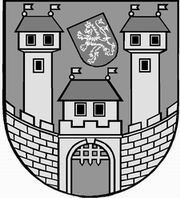 	z 	17	. jednání Rady města Žatce 	konané dne	31.8.2020Usnesení č. 	575 /20	-	655 /20	 575/20	Schválení programu	 576/20	Kontrola usnesení	 577/20	Participativní rozpočet	 578/20	Návrh na volbu přísedícího Okresního soudu v Lounech	 579/20	Návrh na uzavření veřejnoprávních smluv pro výkon přenesené působnosti 	na úseku přestupků	 580/20	Aktualizace – sazebník úhrad, sazebník úplat	 581/20	Dodatek č. 1 k pojistné smlouvě č. 7721133790 o pojištění majetku města s 	pojišťovnou Kooperativa a.s., IČO: 47116617	 582/20	Rozpočtová opatření od 01.04. do 30.06.2020	 583/20	Žádost o účelovou neinvestiční dotaci – Městské divadlo Žatec	 584/20	Nemocnice Žatec, o.p.s. – žádost o účelovou dotaci	 585/20	Zápisy dopravní komise	 586/20	Úprava dopravního značení	 587/20	Stavební úpravy travnaté plochy	 588/20	Parkování ul. Dvořákova	 589/20	Umístění dopravní značky	 590/20	Úprava středových ostrůvků	 591/20	Dopravní řešení rekonstrukce vnitrobloku	 592/20	Záměr vybudování chodníku	 593/20	Záměr vybudování parkoviště	 594/20	Jesle, Bratří Čapků 2775, Žatec – organizační složka města – příspěvek na 	provoz zařízení – školné	 595/20	Přijetí věcného a finančního daru – Regionální muzeum	 596/20	Přijetí finančního daru účelově určeného v rámci projektu Obědy pro děti – 	ZŠ Komenského alej	 597/20	Revokace usnesení č. 545/20	 598/20	Změna odpisového plánu r. 2020 – ZŠ P. Bezruče	 599/20	Rozpočtové opatření – snížení příspěvku na pěstounskou péči 2020	 600/20	Složení minirozpočtových výborů – rozpočet 2021	 601/20	Harmonogram tvorby rozpočtu Města Žatce na rok 2021	 602/20	Návrh na změnu ÚP Žatec – úplné znění po změně č. 8 – p. p. č. 1258, 	1259 a st. p. č. 156, 64/3 k. ú. Bezděkov u Žatce	 603/20	Informace o investičních akcích odboru rozvoje města v realizaci v roce 	2020	 604/20	Program pro poskytování návratných finančních výpomocí „Kotlíkové 	dotace v Ústeckém kraji – 4. výzva“ – žádosti (III. část)	 605/20	Podání žádosti na Ministerstvo vnitra ČR o poskytnutí Účelové 	neinvestiční dotace	 606/20	Žádost o ponechání finančního příspěvku na obnovu kulturní památky v 	Žatci, č. p. 108	 607/20	Informace – zchátralé objekty v MPR a MPZ Žatec	 608/20	Zrušení výběrového řízení „MŠS Žatec, Studentská 1416 – rekonstrukce 	elektroinstalace a výměna svítidel“	 609/20	Smlouva o užití věci – Licenční smlouva akce „Obnova budovy radnice nám.	Svobody č.p. 1 Žatec – expozice“	 610/20	Smlouva o poskytnutí povolení k jednorázovému užití obrazového 	materiálu č. 200963	 611/20	Dodatek č. 2 ke Smlouvě o dílo na realizaci veřejné zakázky s názvem: 	„Propojka cyklostezek úseků č. 4 a č. 5 v Žatci“	 612/20	Výběr zhotovitele stavby: „Rekonstrukce ul. Purkyněho v Žatci“	 613/20	Dodatek č. 1 akce: „Sanace suterénního zdiva v objektu Depozitáře v Žatci“	 614/20	Rozpočtové opatření na akci „Přístavba bazénu pro děti ve věku 5 – 8 let na	koupališti v Žatci“	 615/20	Výběrové řízení – „Operační stůl pro super aseptický operační sál“	 616/20	Zahájení jednacího řízení bez uveřejnění + SoD: „Architektonická soutěž – 	Revitalizace Havlíčkova náměstí v Žatci“	 617/20	Revokace usnesení Rady města Žatce č. 536/20 Pracovní skupina pro 	výstavbu „Sportovní haly v Žatci“	 618/20	Rozpočtové opatření na projekční práce „Stavební úpravy – ZŠ ŽATEC – 	Petra Bezruče 2000“	 619/20	RO „Sněhové zábrany na čp. 52 Městská knihovna v Žatci“	 620/20	Uzavření objektu „Kulturní objekt Jitřenka – čp. 1829“	 621/20	RO + posudek: „Objekt bývalé posádkové věznice čp. 1925 – malometrážní	byty – startovací byty pro mladé“	 622/20	Informace o problematice společnosti HP-Pelzer	 623/20	Odpovědnost za vzniklé škody dle Protokolu o kontrole č. 4/20 ze dne 	24.06.2020	 624/20	Informace – Chrám Chmele a Piva CZ	 625/20	Zápis z 6. a 7. jednání komise pro výstavbu a regeneraci MPR	 626/20	Pronájem části pozemku zastavěná plocha a nádvoří st. p. č. 1190/1 v k. ú. 	Žatec	 627/20	Prodloužení nájemních smluv – byty v DPS	 628/20	Nájem bytu	 629/20	Darovací smlouva – přijetí finančního daru pro město Žatec	 630/20	Nabytí pozemku p. p. č. 5507/3 v k. ú. Žatec do majetku města	 631/20	Nájem pozemků st. p. č. 2392 a st. p. č. 2393 v k. ú. Žatec	 632/20	Dodatek č. 1 ke smlouvě o nájmu části pozemku p. p. č. 727/1 v k. ú. Žatec	 633/20	Smlouva o budoucí smlouvě o zřízení věcného břemene – stavba „LN, 	Žatec, č. parc. 6492/10, kNN, PPPS, zahrada“	 634/20	Smlouva o zřízení věcného břemene – stavba „LN_Žatec, Libočanská cesta, 	OM, zahrada“	 635/20	Smlouva o zřízení věcného břemene – stavba „REKO MS Žatec – 	Politických vězňů“	 636/20	Předkupní právo na pozemek p. p. č. 5640/4 v k. ú. Žatec	 637/20	Záměr prodat pozemek p. p. č. 6167/12 v k. ú. Žatec	 638/20	Záměr prodat pozemek pod stavbou trafostanice v k. ú. Žatec	 639/20	Prodej pozemku p. p. č. 5617/10 v k. ú. Žatec	 640/20	Prodej pozemků v k. ú. Žatec	 641/20	Prodej části pozemku p. p. č. 365/2 v k. ú. Radíčeves	 642/20	Prodej části pozemku p. p. č. 831/1 v k. ú. Bezděkov u Žatce	 643/20	Prodej části pozemku p. p. č. 4578/1 v k. ú. Žatec	 644/20	Prodej části pozemku p. p. č. 6008/5 v k. ú. Žatec	 645/20	Prodej části pozemku p. p. č. 6262/29 v k. ú. Žatec	 646/20	Prodej pozemku části pozemku p. p. č. 367/5 v k. ú. Žatec	 647/20	Prodej části pozemku p. p. č. 1161/1 v k. ú. Žatec	 648/20	Prodej pozemku části pozemku p. p. č. 899/4 v k. ú. Žatec	 649/20	Prodej části pozemku p. p. č. 5502/2 v k. ú. Žatec	 650/20	Prodej části pozemku p. p. č. 4624/3 v k. ú. Žatec	 651/20	Zápis ze zasedání představenstva společnosti Žatecká teplárenská, a.s.	 652/20	Výroční zpráva, účetní závěrka za rok 2019 a vypořádání výsledků 	hospodaření společnosti Žatecká teplárenská, a.s.	 653/20	Rozpočtové opatření – revitalizace okružních křižovatek v ul. Plzeňská	 654/20	Výpůjčka části pozemku zastavěná plocha a nádvoří st. p. č. 1190/1 v k. ú. 	Žatec	 655/20	Program zastupitelstva města	 575/20	Schválení programuRada města Žatce projednala a schvaluje program jednání rady města.									 T:  31.8.2020	O:	p.	HAMOUSOVÁ	 576/20	Kontrola usneseníRada města Žatce projednala a bere na vědomí kontrolu usnesení z minulých jednání rady města.								  	 T:  31.8.2020	O:	p.	ŠMERÁKOVÁ	 577/20	Participativní rozpočetRada města Žatce projednala a doporučuje Zastupitelstvu města Žatce schválit Pravidla participativního rozpočtu pro rok 2021 pod názvem „Tvoříme pro Žatec“.									 T:  10.9.2020	O:	p.	SCHELLOVÁ	 578/20	Návrh na volbu přísedícího Okresního soudu v LounechRada města Žatce doporučuje zastupitelstvu města zvolit fyzickou osobu přísedícím Okresního soudu v Lounech.									 T:  10.9.2020	O:	p.	SCHELLOVÁ	 579/20	Návrh na uzavření veřejnoprávních smluv pro výkon přenesené 	působnosti na úseku přestupkůRada města Žatce projednala a schvaluje uzavření veřejnoprávních smluv ve věci zajištění výkonu přenesené působnosti na úseku přestupků mezi městem Žatec a obcemi Blažim, Deštnice, Libořice, Staňkovice, Tuchořice, Žiželice za podmínek stanovených v návrhu veřejnoprávní smlouvy schválených radou města dne 27.04.2020 usnesením č. 255/20.	T:	30.9.2020	O:	p.	SCHELLOVÁ	 580/20	Aktualizace – sazebník úhrad, sazebník úplatRada města Žatce schvaluje aktualizaci Sazebníku úhrad za poskytování informací MěstemŽatec podle zákona č. 106/1999 Sb., o svobodném přístupu k informacím, ve znění pozdějších předpisů, a podle zákona č. 123/1998 Sb., o právu na informace o životním prostředí, ve znění pozdějších předpisů a Sazebníku úplat za poskytování služeb.	T:	1.9.2020	O:	p.	SCHELLOVÁ	 581/20	Dodatek č. 1 k pojistné smlouvě č. 7721133790 o pojištění majetku města	 s pojišťovnou Kooperativa a.s., IČO: 47116617Rada města Žatce projednala a schvaluje znění Dodatku č. 1 k pojistné smlouvě č. 7721133790 o pojištění majetku města s pojišťovnou Kooperativa a.s., IČO: 47116617 a ukládá starostce města tento dodatek podepsat.	T:	15.9.2020	O:	p.	SCHELLOVÁ	 582/20	Rozpočtová opatření od 01.04. do 30.06.2020Rada města Žatce bere na vědomí přehled úprav rozpisu rozpočtu schválených příkazci a správci jednotlivých kapitol rozpočtu v rámci závazných ukazatelů za období 01.04. – 30.06.2020.Rada města Žatce předkládá Zastupitelstvu města Žatce přehled rozpočtových opatření schválených za období 01.04. – 30.06.2020.	T:	10.9.2020	O:	p.	SEDLÁKOVÁ	 583/20	Žádost o účelovou neinvestiční dotaci – Městské divadlo ŽatecRada města Žatce projednala žádost ředitele Městského divadla Žatec Mgr. Martina Veselého a dle § 10a zákona č. 250/2000 Sb., o rozpočtových pravidlech územních rozpočtů, ve znění pozdějších předpisů schvaluje poskytnutí neinvestiční účelové dotace ve výši 30.000,00 Kč na financování akce Babí léto v letním kině.Rada města Žatce projednala žádost ředitele Městského divadla Žatec Mgr. Martina Veselého a dle § 10a zákona č. 250/2000 Sb., o rozpočtových pravidlech územních rozpočtů, ve znění pozdějších předpisů schvaluje poskytnutí neinvestiční účelové dotace ve výši 50.000,00 Kč na financování akce Poděkování za pomoc v době epidemie.Finanční prostředky v celkové výši 80.000,00 Kč budou čerpány z kap. 716 – dotace Dočesná 2020.									 T:  15.9.2020	O:	p.	SEDLÁKOVÁ	 584/20	Nemocnice Žatec, o.p.s. – žádost o účelovou dotaciRada města Žatce projednala žádost ředitele Mgr. Ing. Jindřicha Zetka a doporučuje Zastupitelstvu města Žatce schválit poskytnutí účelové neinvestiční dotace Nemocnici Žatec, o.p.s., IČ: 25026259, Husova 2796, Žatec pro rok 2020 v celkové výši 1.100.000,00 Kč na zajištění provozu Lékařské pohotovostní služby.Dále Rada města Žatce doporučuje Zastupitelstvu města Žatce schválit rozpočtové opatření na uvolnění finančních prostředků z rezervního fondu.Výdaje: 741-6171-5901              - 1.100.000,00 Kč (rezervní fond)Výdaje: 741-3513-5221, org. 400    + 1.100.000,00 Kč (neinvestiční účelová dotace).	T:	10.9.2020	O:	p.	SEDLÁKOVÁ	 585/20	Zápisy dopravní komiseRada města Žatce projednala a bere na vědomí zápisy z 2., 3., 4. a 5. jednání dopravní komise ze dne 14.05.2020, 26.05.2020, 04.08.2020 a 18.08.2020.									 T:  31.8.2020	O:	p.	ŠPIČKA	 586/20	Úprava dopravního značeníRada města Žatce projednala usnesení dopravní komise č. 08/20 a neschvaluje úpravu dopravního značení v ulici Jana Herbena v Žatci.									 T:  30.9.2020	O:	p.	DONÍNOVÁ	 587/20	Stavební úpravy travnaté plochyRada města Žatce projednala usnesení dopravní komise č. 10/20 a schvaluje stavební úpravy travnaté plochy v ulici Červenka u č. p. 2901 a č. p. 2945 v Žatci.									 T:  30.9.2020	O:	p.	MAZÁNKOVÁ	 588/20	Parkování ul. DvořákovaRada města Žatce projednala usnesení dopravní komise č. 11/20 týkající se variant řešení parkování v ulici Dvořákova a schvaluje ponechání stávajícího stavu bez úpravy dopravního řešení. Rada města Žatec bere na vědomí stanovisko dopravní komise ve věci záměru zřízení pěší zóny v této ulici po vybudování nových parkovacích kapacit vně historického jádra města.Rada města Žatce dále ukládá odboru rozvoje města předložit zpracované studie parkováníve Dvořákově ulici jako informaci na nejbližší jednání zastupitelstva města.	T:	10.9.2020	O:	p.	MAZÁNKOVÁ	 589/20	Umístění dopravní značkyRada města Žatce projednala usnesení dopravní komise č. 12/20 a neschvaluje umístění dopravní značky zákazu stání v ulici Tyršova v Žatci ve směru k ulici Pražská.									 T:  30.9.2020	O:	p.	DONÍNOVÁ	 590/20	Úprava středových ostrůvkůRada města Žatce projednala usnesení dopravní komise č. 20/20 a bere na vědomí doporučení a souhlas dopravní komise s úpravou středových ostrůvků okružních křižovatek v Žatci.	T:	30.9.2020	O:	p.	DONÍNOVÁ	 591/20	Dopravní řešení rekonstrukce vnitroblokuRada města Žatce projednala usnesení dopravní komise č. 21/20 a bere na vědomí doporučení a souhlas dopravní komise s navrženým dopravním řešením rekonstrukce vnitrobloku ulice Šafaříkova v Žatci.									 T:  30.9.2020	O:	p.	MAZÁNKOVÁ	 592/20	Záměr vybudování chodníkuRada města Žatce projednala usnesení dopravní komise č. 23/20 a z důvodu neúměrných finančních nákladů neschvaluje záměr vybudování chodníku podél silnice č. III/22525 v ulici Chomutovská v Žatci směrem k Záhoří.	T:	30.9.2020	O:	p.	MAZÁNKOVÁ	 593/20	Záměr vybudování parkovištěRada města Žatce projednala usnesení dopravní komise č. 24/20 a schvaluje záměr vybudování parkoviště v ulici Jakubská na p. p. č 426/1 a st. p. č. 434 v k. ú. Žatec a ukládá odboru rozvoje města zahájit přípravu investiční akce.	T:	30.9.2020	O:	p.	MAZÁNKOVÁ	 594/20	Jesle, Bratří Čapků 2775, Žatec – organizační složka města – příspěvek 	na provoz zařízení – školnéRada města Žatce projednala žádost vedoucí organizační složky Jesle, Bratří Čapků 2775, Žatec a schvaluje měsíční příspěvek na provoz zařízení ve výši 600,00 Kč, a to od 01.09.2020 do 31.08.2021.	T:	31.8.2020	O:	p.	SEDLÁKOVÁ	 595/20	Přijetí věcného a finančního daru – Regionální muzeumRada města Žatce projednala žádost ředitelky Regionálního muzea K. A. Polánka v Žatci, Husova 678, PhDr. Radmily Holodňákové a dle § 27 odst. 7 písm. b) zákona č. 250/2000 Sb., o rozpočtových pravidlech územních rozpočtů, ve znění pozdějších předpisů, souhlasí s přijetím věcného daru, a to 30 ks zákusků od Cukrárny Amélie Žatec, IČ 044 42 385 se sídlem nám. Svobody 156, 438 01 Žatec v celkové hodnotě 525,00 Kč.Rada města Žatce dále souhlasí s přijetím finančního daru účelově určeného ve výši 5.000,00 Kč na tisk publikace s názvem Josef Wara, Dokumentační snímky města chmele 1895 – 1937 od dárce fyzické osoby.	T:	10.9.2020	O:	p.	SEDLÁKOVÁ	 596/20	Přijetí finančního daru účelově určeného v rámci projektu Obědy pro 	děti – ZŠ Komenského alejRada města Žatce projednala žádost ředitele Základní školy Žatec, Komenského alej 749, okres Louny Mgr. Zdeňka Srpa a dle § 27 odst. 7 písm. b) zákona č. 250/2000 Sb., o rozpočtových pravidlech územních rozpočtů, ve znění pozdějších předpisů, souhlasí s přijetím finančního daru účelově určeného, a to od společnosti WOMEN FOR WOMEN, o.p.s., Vlastislavova 152/4, 140 00 Praha – Nusle, IČ: 24231509 v celkové výši 17.730,00 Kč. Finanční dar je určen na úhradu stravného ve školní jídelně pro tři žáky školy ve školním roce 2020/2021, a to následovně:1. v prvním období od 01.09.2020 do 31.12.2020 ve výši 6.930,00 Kč,2. v druhém období od 01.01.2021 do 30.06.2021 ve výši 10.800,00 Kč.	T:	1.9.2020	O:	p.	SEDLÁKOVÁ	 597/20	Revokace usnesení č. 545/20Rada města Žatce revokuje své usnesení č. 545/20 ze dne 03.08.2020.									 T:  31.8.2020	O:	p.	HAMOUSOVÁ	 598/20	Změna odpisového plánu r. 2020 – ZŠ P. BezručeRada města Žatce v souladu s ustanovením § 31 odst. 1 písm. a) zákona č. 250/2000 Sb., o rozpočtových pravidlech územních rozpočtů, ve znění pozdějších předpisů, schvaluje změnu odpisového plánu dlouhodobého majetku na rok 2020 u PO Základní škola Žatec, Petra Bezruče 2000, okres Louny, a to na částku 500.717,00 Kč.	T:	15.9.2020	O:	p.	SEDLÁKOVÁ	 599/20	Rozpočtové opatření – snížení příspěvku na pěstounskou péči 2020Rada města Žatce schvaluje rozpočtové opatření ve výši 28.000,00 Kč, a to snížení účelového státního příspěvku Úřadu práce ČR na výkon pěstounské péče dle zákona č. 359/1999 Sb., o sociálně-právní ochraně dětí, ve znění pozdějších předpisů, pro rok 2020 dle Rozhodnutí ÚP ČR, č. j. 122623/20/UL ze dne 10.06.2020 – ÚZ 13 010 a ukládá finančnímu odboru tuto částku vrátit na účet ÚP ČR.	T:	1.9.2020	O:	p.	SEDLÁKOVÁ	 600/20	Složení minirozpočtových výborů – rozpočet 2021Rada města Žatce projednala a předkládá Zastupitelstvu města Žatce ke schválení složení minirozpočtových výborů pro sestavení rozpočtu Města Žatce na rok 2021.									 T:  10.9.2020	O:	p.	SEDLÁKOVÁ	 601/20	Harmonogram tvorby rozpočtu Města Žatce na rok 2021Rada města Žatce projednala a schvaluje Harmonogram tvorby rozpočtu Města Žatce na rok 2021 a Střednědobého výhledu rozpočtu na roky 2022 – 2023 dle předloženého návrhu.	T:	15.9.2020	O:	p.	SEDLÁKOVÁ	 602/20	Návrh na změnu ÚP Žatec – úplné znění po změně č. 8 – p. p. č. 1258, 	1259 a st. p. č. 156, 64/3 k. ú. Bezděkov u ŽatceRada města Žatce posoudila předložený návrh na změnu Územního plánu Žatec – úplné znění po změně č. 8 – změna využití pozemků p. p. č. 1258, 1259 a st. p. č. 156, 64/3 k. ú. Bezděkov u Žatce a upřednostňuje variantu d) pro posouzení žádosti Zastupitelstvem města Žatce.	T:	10.9.2020	O:	p.	TRÁVNÍČEK	 603/20	Informace o investičních akcích odboru rozvoje města v realizaci v roce 	2020Rada města Žatce bere na vědomí aktuální přehled investičních akcí odboru rozvoje města Žatce k 19.08.2020.	T:	31.8.2020	O:	p.	MAZÁNKOVÁ	 604/20	Program pro poskytování návratných finančních výpomocí „Kotlíkové 	dotace v Ústeckém kraji – 4. výzva“ – žádosti (III. část)Rada města Žatce projednala a doporučuje Zastupitelstvu města Žatce schválit poskytnutínávratné finanční výpomoci v rámci Programu pro poskytování návratných finančních výpomocí „Kotlíkové dotace v Ústeckém kraji – 4. výzva“ dle předloženého návrhu.	T:	10.9.2020	O:	p.	MAZÁNKOVÁ	 605/20	Podání žádosti na Ministerstvo vnitra ČR o poskytnutí Účelové 	neinvestiční dotaceRada města Žatce bere na vědomí podání žádosti na Ministerstvo vnitra ČR o poskytnutí účelové neinvestiční dotace v rámci výzvy JSDH_DOT_V2_2020 Výdaje za odbornou přípravu, za uskutečněný zásah, a na vybavení a opravy neinvestiční povahy jednotek SDH obcí – II. část.	T:	31.8.2020	O:	p.	MAZÁNKOVÁ	 606/20	Žádost o ponechání finančního příspěvku na obnovu kulturní památky v 	Žatci, č. p. 108Rada města Žatce projednala a doporučuje Zastupitelstvu města Žatce schválit žádost o ponechání finančního příspěvku Ministerstva kultury na obnovu kulturní památky v Žatci, č. p. 108, a zároveň doporučuje schválit uzavření Dodatku č. 1 ke Smlouvě o poskytnutí finančního příspěvku na obnovu kulturní památky.	T:	10.9.2020	O:	p.	MAZÁNKOVÁ	 607/20	Informace – zchátralé objekty v MPR a MPZ ŽatecRada města Žatce bere na vědomí informaci ke zchátralým objektům v MPR a MPZ Žatec a dostupné informace k možnosti čerpání dotačních titulů.									 T:  30.9.2020	O:	p.	MAZÁNKOVÁ	 608/20	Zrušení výběrového řízení „MŠS Žatec, Studentská 1416 – rekonstrukce	 elektroinstalace a výměna svítidel“Rada města Žatce schvaluje zrušení výběrového řízení zakázky malého rozsahu na stavební práce, zadané v souladu se Zásadami a postupy pro zadávání veřejných zakázek města Žatce na zhotovitele stavby „MŠS Žatec, Studentská 1416 – rekonstrukce elektroinstalace a výměna  svítidel“.	T:	31.8.2020	O:	p.	MAZÁNKOVÁ	 609/20	Smlouva o užití věci – Licenční smlouva akce „Obnova budovy radnice 	nám. Svobody č.p. 1 Žatec – expozice“Rada města Žatce schvaluje Smlouvu o užití věci – Licenční smlouvu pro realizaci akce „Obnova budovy radnice nám. Svobody č.p. 1 Žatec – expozice Žatec v proměnách času“.Rada města Žatce současně ukládá starostce města Smlouvu podepsat.	T:	31.8.2020	O:	p.	MAZÁNKOVÁ	 610/20	Smlouva o poskytnutí povolení k jednorázovému užití obrazového 	materiálu č. 200963Rada města Žatce schvaluje Smlouvu o poskytnutí povolení k jednorázovému užití obrazového materiálu č. 200963 pro realizaci akce „Obnova budovy radnice nám. Svobody č.p. 1 Žatec – expozice Žatec v proměnách času“.Rada města Žatce současně ukládá starostce města Smlouvu podepsat.	T:	15.9.2020	O:	p.	MAZÁNKOVÁ	 611/20	Dodatek č. 2 ke Smlouvě o dílo na realizaci veřejné zakázky s názvem: 	„Propojka cyklostezek úseků č. 4 a č. 5 v Žatci“Rada města Žatce schvaluje Dodatek č. 2 ke Smlouvě o dílo ze dne 02.04.2020 na realizaci veřejné zakázky s názvem: „Propojka cyklostezek úseků č. 4 a č. 5 v Žatci“ a zároveň ukládá starostce města Dodatek č. 2 podepsat.	T:	11.9.2020	O:	p.	MAZÁNKOVÁ	 612/20	Výběr zhotovitele stavby: „Rekonstrukce ul. Purkyněho v Žatci“Rada města Žatce projednala a schvaluje zprávu o hodnocení nabídek ze dne 21.08.2020 nazhotovitele stavby „Rekonstrukce ul. Purkyněho v Žatci“ a v souladu se zněním zákona č.134/2016 Sb., o zadávání veřejných zakázek rozhodla o výběru nabídky s nejnižší nabídkovou cenou uchazeče Ekostavby Louny s.r.o., se sídlem: Václava Majera 573, 440 01 Louny, IČO: 10442481.Rada města Žatce ukládá starostce města Žatce podepsat smlouvu o dílo s vítězným uchazečem za podmínky, že Zastupitelstvo města Žatce schválí rozpočtové opatření v předložené výši.Rada města Žatce doporučuje Zastupitelstvu města Žatce schválit rozpočtové opatření ve výši 12.000.000,00 Kč – uvolnění finančních prostředků z investičního fondu na financování akce „Rekonstrukce ul. Purkyněho v Žatci“ v tomto znění:Výdaje: 741-6171-6901              - 12.000.000,00 Kč (IF)Výdaje: 710-2212-6121 org. 631     + 12.000.000,00 Kč (ul. Purkyněho).	T:	10.9.2020	O:	p.	MAZÁNKOVÁ	 613/20	Dodatek č. 1 akce: „Sanace suterénního zdiva v objektu Depozitáře v 	Žatci“Rada města Žatce projednala a schvaluje znění Dodatku č. 1 ke Smlouvě o dílo ze dne 14.05.2020 na akci „Sanace suterénního zdiva v objektu Depozitáře v Žatci“ a zároveň ukládá starostce města Žatce podepsat tento dodatek.	T:	11.9.2020	O:	p.	MAZÁNKOVÁ	 614/20	Rozpočtové opatření na akci „Přístavba bazénu pro děti ve věku 5 – 8 let 	na koupališti v Žatci“Rada města Žatce projednala a doporučuje Zastupitelstvu města Žatce schválit rozpočtovéopatření v celkové výši 19.000.000,00 Kč, a to čerpání finančních prostředků investičníhofondu na financování realizace akce zakázce „Přístavba bazénu pro děti ve věku 5 – 8 let na koupališti v Žatci“.Rada města Žatce ukládá starostce města Žatce podepsat SoD s vítězným uchazečem po schválení rozpočtového opatření k této akci Zastupitelstvem města Žatce.Výdaje: 741-6171-6901             - 19.000.000,00 Kč (IF)Výdaje: 739-3412-6121, org. 783   + 19.000.000,00 Kč (dostavba bazénu).	T:	10.9.2020	O:	p.	MAZÁNKOVÁ	 615/20	Výběrové řízení – „Operační stůl pro super aseptický operační sál“Rada města Žatce projednala a schvaluje zahájení výběrového řízení a výzvu k podání nabídek k veřejné zakázce malého rozsahu – „Operační stůl pro super aseptický operační sál“.Rada města Žatce schvaluje návrh Smlouvy k předmětné veřejné zakázce.Rada města Žatce schvaluje členy hodnotící komise, která zároveň plní funkci komise pro otevírání obálek.	T:	29.9.2020	O:	p.	MAZÁNKOVÁ	 616/20	Zahájení jednacího řízení bez uveřejnění + SoD: „Architektonická 	soutěž – Revitalizace Havlíčkova náměstí v Žatci“Rada města Žatce projednala a schvaluje Smlouvu o dílo na projektovou dokumentaci a zahájení jednacího řízení bez uveřejnění: „Architektonická soutěž – Revitalizace Havlíčkova náměstí v Žatci“ pro výběr zpracovatele dalších stupňů projektové dokumentace.	T:	30.9.2020	O:	p.	MAZÁNKOVÁ	 617/20	Revokace usnesení Rady města Žatce č. 536/20 Pracovní skupina pro 	výstavbu „Sportovní haly v Žatci“Rada města Žatce revokuje usnesení č. 536/20 a schvaluje zřízení pracovní skupiny pro výstavbu „Sportovní haly v Žatci“.Členové pracovní skupiny pro výstavbu sportovní haly:1. za vedení města: Ing. Radim Laibl2. za odbor rozvoje města: Ing. Gabriela Becková3. za odbor rozvoje města: vybraný architekt města4. za komisi tělovýchovy a sportu: Ing. Tomáš Votava5. za komisi pro výstavbu a regeneraci MPR: Ing. Marcel Kollmann.	T:	30.9.2020	O:	p.	MAZÁNKOVÁ	 618/20	Rozpočtové opatření na projekční práce „Stavební úpravy – ZŠ ŽATEC – 	Petra Bezruče 2000“Rada města Žatce projednala a doporučuje Zastupitelstvu města Žatce schválit rozpočtovéopatření ve výši 1.000.000,00 Kč, a to čerpání investičního fondu na financování výdajů na akci: „Stavební úpravy – Základní škola Žatec, Petra Bezruče 2000, okres Louny“ – vypracování projektové dokumentace na stavební úpravy.Výdaje: 741-6171-6901                  - 1.000.000,00 Kč (IF)Výdaje: 714-3113-6121, org. 5502       + 1.000.000,00 Kč (ZŠ Žatec, Petra Bezruče).	T:	10.9.2020	O:	p.	MAZÁNKOVÁ	 619/20	RO „Sněhové zábrany na čp. 52 Městská knihovna v Žatci“Rada města Žatce projednala a schvaluje rozpočtové opatření ve výši 36.000,00 Kč, a to čerpání investičního fondu na dofinancování výdajů spojených s realizací akce: „Sněhové zábrany na čp. 52 Městská knihovna v Žatci“ – realizace stavebních úprav – umístění sněhových zábran.Výdaje: 741-6171-6901               - 36.000,00 Kč (IF)Výdaje: 716-3322-6121, org. 5161    + 36.000,00 Kč (Knihovna č. p. 52 – zábrany)	T:	30.11.2020	O:	p.	SEDLÁKOVÁ	 620/20	Uzavření objektu „Kulturní objekt Jitřenka – čp. 1829“Rada města Žatce projednala a ukládá na základě aktuálních dostupných informací okamžité uzavření objektu „Kulturní objekt Jitřenka – čp. 1829“ pro veřejnost a spolky využívající tento objekt ke své činnosti.Rada města Žatce ukládá řediteli Městského divadla Žatec ve spolupráci s odborem místního hospodářství a majetku zajistit vhodné prostory pro činnost divadelních souborů.	T:	4.9.2020	O:	p.	DONÍNOVÁ, VESELÝ	 621/20	RO + posudek: „Objekt bývalé posádkové věznice čp. 1925 – 	malometrážní byty – startovací byty pro mladé“Rada města Žatce projednala a bere na vědomí posudek zpracovaný fyzickou osobou na 4. variantu studie od fyzické osoby, Design Arcom z 4/2020 (francouzská okna, vikýř v průčelí, plné zdivo výtahové šachty).Rada města Žatce projednala a schvaluje rozpočtové opatření ve výši 450.000,00 Kč na uvolnění finančních prostředků z investičního fondu na financování projektové dokumentace ve stupni dokumentace pro územní rozhodnutí na „Objekt bývalé posádkové věznice čp. 1925 – malometrážní byty – startovací byty pro mladé“Výdaje: 741-6171-6901                  - 450.000,00 Kč (IF)Výdaje: 739-3613-5166, org. 347        + 450.000,00 Kč (budova č. p. 1925 – věznice).Rada města Žatce projednala a schvaluje zadání projektové dokumentace ve stupni dokumentace pro územní rozhodnutí v hodnotě 397.000,00 bez DPH zhotoviteli Design Arcom, s.r.o., IČO: 271 76 975.									 T:  31.10.2020	O:	p.	MAZÁNKOVÁ, SEDLÁKOVÁ	 622/20	Informace o problematice společnosti HP-PelzerRada města Žatce bere na vědomí aktuální informace o problematice společnosti HP-Pelzerk 31.08.2020.									 T:  31.8.2020	O:	p.	MAZÁNKOVÁ	 623/20	Odpovědnost za vzniklé škody dle Protokolu o kontrole č. 4/20 ze dne 	24.06.2020Rada města Žatce ukládá řediteli příspěvkové organizace Chrám Chmele a Piva CZ, příspěvková organizace ve spolupráci s právníkem a místostarostou města p. Jaroslavem Špičkou jednat s odpovědnými osobami o náhradě škody.									 T:  30.9.2020	O:	p.	HAVELKA	 624/20	Informace – Chrám Chmele a Piva CZRada města Žatce bere na vědomí informaci o stavu a plnění jednotlivých úkolů Chrámu Chmele a Piva CZ, příspěvková organizace.									 T:  15.9.2020	O:	p.	SEDLÁKOVÁ	 625/20	Zápis z 6. a 7. jednání komise pro výstavbu a regeneraci MPRRada města Žatce projednala a bere na vědomí zápisy z 6. a 7. jednání komise pro výstavbu a regeneraci MPR, konaných ve dnech 24.06.2020 a 05.08.2020.									 T:  31.8.2020	O:	p.	ŠPIČKA	 626/20	Pronájem části pozemku zastavěná plocha a nádvoří st. p. č. 1190/1 v k. ú.	ŽatecRada města Žatce schvaluje nájem části pozemku zastavěná plocha a nádvoří st. p. č. 1190/1 o výměře cca 75 m2 v k. ú. Žatec, společnosti P R O M E G A spol. s r.o., IČO 04874421, se sídlem Pražská 1279/18, Hostivař, 102 00 Praha 10 za účelem umístění kontejneru a provozování výkupu ovoce, na dobu určitou od 01.09.2020 do 29.09.2020, za nájemné ve výši 3.000,00 Kč.	T:	2.9.2020	O:	p.	DONÍNOVÁ	 627/20	Prodloužení nájemních smluv – byty v DPSRada města Žatce schvaluje nájem bytu č. 509 o velikosti 1+1 v domě č. p. 2820 ul. Písečná v Žatci fyzické osobě na dobu určitou do 31.12.2023 v souladu s platnými Pravidly pro poskytnutí nájmu bytu v DPS.Rada města Žatce schvaluje nájem bytu č. 805 o velikosti 1+1 v domě č. p. 2820 ul. Písečná v Žatci fyzické osobě na dobu určitou do 31.12.2023 v souladu s platnými Pravidly pro poskytnutí nájmu bytu v DPS.Rada města Žatce schvaluje nájem bytu č. 904 o velikosti 1+1 v domě č. p. 2820 ul. Písečná v Žatci fyzické osobě na dobu určitou do 31.12.2023 v souladu s platnými Pravidly pro poskytnutí nájmu bytu v DPS.	T:	30.9.2020	O:	p.	DONÍNOVÁ	 628/20	Nájem bytuRada města Žatce projednala a schvaluje nájem bytu č. 151/3 o velikosti 1+3 v domě č. p. 150, 151 náměstí Svobody v Žatci fyzické osobě za měsíční nájemné 58,08 Kč/m2 bez služeb, na dobu určitou do 31.12.2020 s podmínkou uhrazení vratné peněžité jistoty ve výši jednoho násobku měsíčního nájemného.	T:	4.9.2020	O:	p.	DONÍNOVÁ	 629/20	Darovací smlouva – přijetí finančního daru pro město ŽatecRada města Žatce projednala a schvaluje přijetí finančního daru ve výši 100.000,00 Kč od společnosti Garp Integrated s.r.o., IČ: 277 09 540 za účelem revitalizace městských schodů v parku Macerka ve městě Žatec. Zároveň projednala a schvaluje znění Darovací smlouvy.Dále Rada města Žatce projednala a schvaluje rozpočtové opatření ve výši 100.000,00 Kč, a to zapojení finančního daru do rozpočtu městaPříjmy: 739-3745-2321      + 100.000,00 Kč (přijetí finančního daru)Výdaje: 739-3745-5171     + 100.000,00 Kč (údržba zeleně – parky).	T:	11.9.2020	O:	p.	DONÍNOVÁ	 630/20	Nabytí pozemku p. p. č. 5507/3 v k. ú. Žatec do majetku městaRada města Žatce doporučuje Zastupitelstvu města Žatce schválit bezúplatně nabýt do majetku města pozemek p. p. č. 5507/3 ostatní plocha o výměře 144 m2 v k. ú. Žatec z majetku ČR – Státního pozemkového úřadu dotčený stavbou „Sběrný dvůr Města Žatec“.	T:	10.9.2020	O:	p.	DONÍNOVÁ	 631/20	Nájem pozemků st. p. č. 2392 a st. p. č. 2393 v k. ú. ŽatecRada města Žatce schvaluje nájem pozemků st. p. č. 2392 zastavěná plocha a nádvoří o výměře 972 m2 a st. p. č. 2393 zastavěná plocha a nádvoří o výměře 110 m2 zapsané na LV č. 10001, vše v k. ú. Žatec, společnosti TOP WORLD CARS s.r.o., Španielova 1274/40, 163 00 Praha 6, IČO: 02452138, na dobu neurčitou, za nájemné ve výši 45,00 Kč/m2/rok.	T:	30.9.2020	O:	p.	DONÍNOVÁ	 632/20	Dodatek č. 1 ke smlouvě o nájmu části pozemku p. p. č. 727/1 v k. ú. ŽatecRada města Žatce schvaluje uzavření dodatku č. 1 ke smlouvě o nájmu části pozemku ostatní plochy p. p. č. 727/1, manipulační plochy, o výměře cca 400 m2 v k. ú. Žatec se společností Metrostav a.s., IČO 00014915, se sídlem Koželužská 2450/4, 180 00 Praha 8, za účelem dočasného uskladnění zeminy z výkopových prací při realizaci stavby „LN 085 185 Žatec, Studentská, Tolstého, Svatopluka Čecha – rekonstrukce vodovodu a kanalizace“, na dobu určitou do 30.09.2020, za nájemné 13.420,00 Kč.	T:	4.9.2020	O:	p.	DONÍNOVÁ	 633/20	Smlouva o budoucí smlouvě o zřízení věcného břemene – stavba „LN, 	Žatec, č. parc. 6492/10, kNN, PPPS, zahrada“Rada města Žatce projednala a schvaluje Smlouvu o uzavření budoucí smlouvy o zřízení věcného břemene pro společnost ČEZ Distribuce, a.s. na stavbu „LN, Žatec, č. parc. 6492/10, kNN, PPPS, zahrada“ na pozemcích města: p. p. č. 6492/97 a p. p. č. 7026 v k. ú. Žatec, jejímž obsahem zařízení distribuční soustavy, právo ochranného pásma a právo oprávněné strany vyplývající ze zákona č. 458/2000 Sb., energetický zákon, ve znění pozdějších předpisů.	T:	30.9.2020	O:	p.	DONÍNOVÁ	 634/20	Smlouva o zřízení věcného břemene – stavba „LN_Žatec, Libočanská 	cesta, OM, zahrada“Rada města Žatce projednala a schvaluje zřízení věcného břemene pro společnost ČEZ Distribuce, a.s. na stavbu „LN_Žatec, Libočanská cesta, OM, zahrada“ na pozemcích města: p. p. č. 1702/4, p. p. č. 1702/38, p. p. č. 1702/41, p. p. č. 1702/44, p. p. č. 1702/44, p. p. č. 1702/46, p. p. č. 1702/47 a p. p. č. 1702/48 v k. ú. Žatec, jejímž obsahem je zařízení distribuční soustavy, právo ochranného pásma a právo oprávněné strany vyplývající ze zákona č. 458/2000 Sb., energetický zákon, ve znění pozdějších předpisů.	T:	30.9.2020	O:	p.	DONÍNOVÁ	 635/20	Smlouva o zřízení věcného břemene – stavba „REKO MS Žatec – 	Politických vězňů“Rada města Žatce schvaluje zřízení věcného břemene pro GASNet, s.r.o. na stavbu „REKO MS Žatec – Politických vězňů“ na pozemcích města: p. p. č. 4616/1, p. p. č. 4618/10, p. p. č. 6961/1, p. p. č. 6965, p. p. č. 7055, p. p. č. 7056, p. p. č. 7058/3 a p. p. č. 7058/1 v k. ú. Žatec, jejímž obsahem je uložení plynárenského zařízení, právo ochranného pásma a právo oprávněné strany vyplývající ze zákona č. 458/2000 Sb., energetický zákon, ve znění pozdějších předpisů.	T:	30.9.2020	O:	p.	DONÍNOVÁ	 636/20	Předkupní právo na pozemek p. p. č. 5640/4 v k. ú. ŽatecRada města Žatce projednala a doporučuje Zastupitelstvu města Žatce schválit nevyužití předkupního práva podle § 101 zákona č. 183/2006 Sb., stavební zákon, pro Město Žatec, na část pozemku orná půda p. p. č. 5640/4 v k. ú. Žatec.	T:	10.9.2020	O:	p.	DONÍNOVÁ	 637/20	Záměr prodat pozemek p. p. č. 6167/12 v k. ú. ŽatecRada města Žatce projednala a ukládá odboru místního hospodářství a majetku zveřejnit po dobu 15 dnů záměr města prodat pozemek orná půda p. p. č. 6167/12 o výměře 7 m2 vk. ú. Žatec za minimální kupní cenu 4.200,00 Kč + poplatky spojené s vkladem kupní smlouvy do KN.	T:	5.9.2020	O:	p.	DONÍNOVÁ	 638/20	Záměr prodat pozemek pod stavbou trafostanice v k. ú. ŽatecRada města Žatce projednala a ukládá odboru místního hospodářství a majetku zveřejnit po dobu 15 dnů záměr města prodat část pozemku p. p. č. 4598/13, dle GP č.6602-168/2018 nově vzniklý pozemek st. p. č. 6606 o výměře 13 m2 pod stavbou trafostanice za minimální kupní cenu 19.500,00 Kč + DPH + poplatky spojené s vkladem kupní smlouvy do KN.	T:	5.9.2020	O:	p.	DONÍNOVÁ	 639/20	Prodej pozemku p. p. č. 5617/10 v k. ú. ŽatecRada města Žatce projednala a doporučuje Zastupitelstvu města Žatce neschválit prodej pozemku p. p. č. 5617/10 o výměře 642 m2 v k. ú. Žatec.									 T:  10.9.2020	O:	p.	DONÍNOVÁ	 640/20	Prodej pozemků v k. ú. ŽatecRada města Žatce projednala a doporučuje Zastupitelstvu města Žatce schválit prodej pozemků: st. p. č. 6623 o výměře 24 m2 a st. p. č. 6624 o výměře 15 m2 v k. ú. Žatec společnosti RenoEnergie a.s. za minimální kupní cenu 58.500,00 Kč + poplatky spojené s vkladem kupní smlouvy do KN.	T:	10.9.2020	O:	p.	DONÍNOVÁ	 641/20	Prodej části pozemku p. p. č. 365/2 v k. ú. RadíčevesRada města Žatce projednala a doporučuje Zastupitelstvu města Žatce schválit prodej částipozemku ostatní plocha p. p. č. 365/2, dle GP č. 179-5854/2019 nově oddělený pozemek ostatní plocha p. p. č. 365/44 o výměře 143 m2 v k. ú. Radíčeves fyzické osobě za kupní cenu 71.500,00 Kč + poplatky spojené s provedením kupní smlouvy a správní poplatek katastrálnímu úřadu.	T:	10.9.2020	O:	p.	DONÍNOVÁ	 642/20	Prodej části pozemku p. p. č. 831/1 v k. ú. Bezděkov u ŽatceRada města Žatce projednala a doporučuje Zastupitelstvu města Žatce schválit prodej částipozemku trvalý travní porost p. p. č 831/1, dle GP č. 476-059/2020 nově oddělený pozemek trvalý travní porost p. p. č. 831/5 o výměře 24 m2 v k. ú. Bezděkov u Žatce fyzické osobě za kupní cenu 12.000,00 Kč + poplatky spojené s provedením kupní smlouvy a správní poplatek katastrálnímu úřadu.	T:	10.9.2020	O:	p.	DONÍNOVÁ	 643/20	Prodej části pozemku p. p. č. 4578/1 v k. ú. ŽatecRada města Žatce projednala a doporučuje Zastupitelstvu města Žatce neschválit prodej části pozemku ostatní plocha p. p. č. 4578/1 v k. ú. Žatec.									 T:  10.9.2020	O:	p.	DONÍNOVÁ	 644/20	Prodej části pozemku p. p. č. 6008/5 v k. ú. ŽatecRada města Žatce projednala a doporučuje Zastupitelstvu města Žatce schválit prodej částipozemku ostatní plocha p. p. č. 6008/5, dle GP č. 6714-139/2018 nově oddělený pozemek ostatní plocha p. p. č. 6008/8 o výměře 288 m2 v k. ú. Žatec: ¼ fyzické osobě, ¼  společnosti WOLFSBERG Letecká továrna s.r.o., ¼ společnosti PARKA s.r.o. a ¼ společnosti Aviation Technologies and Services s.r.o. za kupní cenu 172.800,00 Kč + poplatky spojené s provedením kupní smlouvy a správní poplatek katastrálnímu úřadu.									 T:  10.9.2020	O:	p.	DONÍNOVÁ	 645/20	Prodej části pozemku p. p. č. 6262/29 v k. ú. ŽatecRada města Žatce projednala a doporučuje Zastupitelstvu města Žatce schválit prodej částipozemku zahrada p. p. č. 6262/29, dle GP č. 6732-20/2020 nově oddělený pozemek zahrada p. p. č. 6262/36 o výměře 33 m2 v k. ú. Žatec fyzickým osobám za kupní cenu 26.300,00 Kč + poplatky spojené s provedením kupní smlouvy a správní poplatek katastrálnímu úřadu.	T:	10.9.2020	O:	p.	DONÍNOVÁ	 646/20	Prodej pozemku části pozemku p. p. č. 367/5 v k. ú. ŽatecRada města Žatce projednala a doporučuje Zastupitelstvu města Žatce neschválit prodej části pozemku ostatní plocha p. p. č. 367/5 v k. ú. Žatec.									 T:  10.9.2020	O:	p.	DONÍNOVÁ	 647/20	Prodej části pozemku p. p. č. 1161/1 v k. ú. ŽatecRada města Žatce projednala a doporučuje Zastupitelstvu města Žatce neschválit prodej části pozemku trvalý travní porost p. p. č. 1161/1 v k. ú. Žatec.									 T:  10.9.2020	O:	p.	DONÍNOVÁ	 648/20	Prodej pozemku části pozemku p. p. č. 899/4 v k. ú. ŽatecRada města Žatce projednala a doporučuje Zastupitelstvu města Žatce neschválit prodej části pozemku orná půda p. p. č. 899/4 v k. ú. Žatec.									 T:  10.9.2020	O:	p.	DONÍNOVÁ	 649/20	Prodej části pozemku p. p. č. 5502/2 v k. ú. ŽatecRada města Žatce projednala a doporučuje Zastupitelstvu města Žatce schválit prodej částipozemku orná půda p. p. č. 5502/2 o výměře cca 2.831 m2 v k. ú. Žatec nově odděleného geometrickým plánem společnosti Žatecká teplárenská, a.s. za minimální kupní cenu 392,00 Kč/m2 + DPH + poplatky spojené s provedením kupní smlouvy a správní poplatek katastrálnímu úřadu.	T:	10.9.2020	O:	p.	DONÍNOVÁ	 650/20	Prodej části pozemku p. p. č. 4624/3 v k. ú. ŽatecRada města Žatce projednala a doporučuje Zastupitelstvu města Žatce neschválit prodej části pozemku ostatní plocha p. p. č. 4624/3, dle GP č. 6729-18/2020 nově oddělený pozemek ostatní plocha p. p. č. 4624/15 o výměře 365 m2 v k. ú. Žatec Společenství vlastníků Šafaříkova 2545 v Žatci, IČ: 25467727 za minimální kupní cenu 306.000,00 Kč + poplatky spojené s provedením kupní smlouvy a správní poplatek katastrálnímu úřadu.	T:	10.9.2020	O:	p.	DONÍNOVÁ	 651/20	Zápis ze zasedání představenstva společnosti Žatecká teplárenská, a.s.Rada města Žatce, jako jediný akcionář při výkonu působnosti valné hromady společnosti Žatecká teplárenská, a.s. bere na vědomí zápis ze zasedání představenstva Žatecké teplárenské, a.s. ze dne 17.07.2020.									 T:  31.8.2020	O:	ŽT, a.s.	 652/20	Výroční zpráva, účetní závěrka za rok 2019 a vypořádání výsledků 	hospodaření společnosti Žatecká teplárenská, a.s.Rada města Žatce, jako jediný akcionář při výkonu působnosti valné hromady společnosti Žatecká teplárenská, a.s., IČ: 64650871, schvaluje řádnou účetní závěrku společnosti Žatecká teplárenská, a.s. a bere na vědomí Výroční zprávu společnosti Žatecká teplárenská, a.s. k 31.12.2019 v předloženém zněnía dáleRada města Žatce, jako jediný akcionář při výkonu působnosti valné hromady společnosti Žatecká teplárenská, a.s. schvaluje vypořádání výsledku hospodaření společnosti Žatecká teplárenská, a.s. za účetní období roku 2019 ve výši 11.272.000 Kč před zdanění následovně:a) částka ve výši 8.651.000 Kč bude převedena na účet 592 – daň z příjmu – odložená, společnosti Žatecká teplárenská, a.s.Po zdanění částka 2.621.000 Kč rozdělena následovně:Částka ve výši 1.100.000 Kč – příděl do rezervního fonduČástka ve výši 381.000 Kč – příděl do sociálního fonduČástka ve výši 1.127.000 Kč – výplata dividend jedinému akcionářiČástka ve výši 13.000 Kč – převod nerozděleného zisku.	T:	15.9.2020	O:	ŽT, a.s.	 653/20	Rozpočtové opatření – revitalizace okružních křižovatek v ul. PlzeňskáRada města Žatce projednala a doporučuje Zastupitelstvu města Žatce schválit rozpočtovéopatření ve výši 1.526.000,00 Kč, a to čerpání rezervního fondu na revitalizaci okružních křižovatek v ul. Plzeňská, na pozemcích p. p. č. 7004/17, p. p. č. 444/36 a přilehlého pozemku p. p. č. 7004/3, p. p. č. 7144/1 a p. p. č. 444/12 v k. ú. Žatec, dle přiložených návrhů vegetačních úprav, včetně navržených dominant, a to imitace pivovarského sudu s nápisem „Město Žatec Vás vítá“ na střed okružní křižovatky u památníku válečných letcůa symbol chmelnice (7 chmelových tyčí) na střed okružní křižovatky u obchodního domu Kaufland.Výdaje: 741-6171-5901                  - 1.526.000,00 Kč (RF)Výdaje: 710-2219-6121, org. 287        +  465.000,00 Kč (OK pod ul. Žižkova)Výdaje: 710-2219-6121, org. 288        + 1.061.000,00 Kč (OK u OD Kaufland).	T:	10.9.2020	O:	p.	DONÍNOVÁ	 654/20	Výpůjčka části pozemku zastavěná plocha a nádvoří st. p. č. 1190/1 v k. ú. 	ŽatecRada města Žatce schvaluje výpůjčku části pozemku zastavěná plocha a nádvoří st. p. č. 1190/1 o výměře cca 900 m2 v k. ú. Žatec fyzické osobě za účelem pořádání akce „Běh Žatecké 11°“, konané dne 12.09.2020.	T:	12.9.2020	O:	p.	DONÍNOVÁ	 655/20	Program zastupitelstva městaRada města Žatce bere na vědomí program jednání zastupitelstva města, konaného dne 10.09.2020 od 17:30 hodin (mimo stálé body programu):- Rozpočtové opatření – daň z příjmu PO hrazená obcí- Žádost o účelovou neinvestiční dotaci – Technická správa města Žatec s.r.o.- Rozpočtová opatření od 01.04. do 30.06.2020- Nemocnice Žatec, o.p.s. – žádost o účelovou dotaci - Složení minirozpočtových výborů – rozpočet 2021- Muzeum – dotace nová expozice Žatecký poklad- Služební vůz Městské lesy Žatec- Rozpočtové opatření „Obnova budovy radnice, náměstí Svobody 1, Žatec – expozice Žatec v proměnách času“- Rozpočtové opatření – Obnova Husitského náměstí v Žatci- Rozpočtové opatření – „Rekonstrukce ul. Purkyněho v Žatci“- Rozpočtové opatření na akci „Přístavba bazénu pro děti ve věku 5 – 8 let na koupališti v Žatci“- Rozpočtové opatření na projekční práce „Stavební úpravy – ZŠ ŽATEC – Petra Bezruče 2000“- Rozpočtové opatření na akci „Dodávka mobiliáře cyklostezky u řeky Ohře“- Nabytí pozemku p. č. 3805/2 v k. ú. Žatec- Program pro poskytování návratných finančních výpomocí „Kotlíkové dotace v Ústeckém kraji – 4. výzva“ – žádosti (III. část)- Informace – podání žádostí o dotaci z Programu pro podporu odpadového hospodářství obcí v Ústeckém kraji na období 2017 až 2025- Žádost o ponechání finančního příspěvku na obnovu kulturní památky v Žatci, č. p. 108- Změna Obecně závazné vyhlášky č. 2/2014, kterou se stanoví systém shromažďování, sběru, přepravy, třídění, využívání a odstraňování komunálních odpadů a systém nakládání se stavebním odpadem- Prodej pozemků v k. ú. Bezděkov u Žatce- Prodej pozemků v k. ú. Žatec – areál bývalé mazutové kotelny- Prodej pozemků v k. ú. Žatec- Prodej pozemku p. p. č. 4221/1 v k. ú. Žatec- Prodej pozemku p. p. č. 5617/10 v k. ú. Žatec- Prodej pozemků v k. ú. Žatec- Prodej části pozemku p. p. č. 365/2 v k. ú. Radíčeves- Prodej části pozemku p. p. č. 831/1 v k. ú. Bezděkov u Žatce- Prodej části pozemku p. p. č. 4578/1 v k. ú. Žatec- Prodej části pozemku p. p. č. 6008/5 v k. ú. Žatec- Prodej části pozemku p. p. č. 6262/29 v k. ú. Žatec- Prodej pozemku části pozemku p. p. č. 367/5 v k. ú. Žatec- Prodej části pozemku p. p. č. 1161/1 v k. ú. Žatec- Prodej pozemku části pozemku p. p. č. 899/4 v k. ú. Žatec- Prodej části pozemku p. p. č. 5502/2 v k. ú. Žatec- Prodej části pozemku p. p. č. 4624/3 v k. ú. Žatec- Nabytí pozemku p. p. č. 5507/3 v k. ú. Žatec do majetku města- Směna pozemků v k. ú. Žatec a v k. ú. Bezděkov u Žatce- Předkupní právo na pozemek p. p. č. 5640/4 v k. ú. Žatec- Rozpočtové opatření – revitalizace okružních křižovatek v ul. Plzeňská- Názvy ulic a název stadionu- Participativní rozpočet- Návrh na volbu přísedícího Okresního soudu v Lounech- Návrh na změnu ÚP Žatec – úplné znění po změně č. 8 – st. p. č. 231/1 k. ú. Žatec- Návrh na změnu ÚP Žatec – úplné znění po změně č. 8 – p. p. č. 1258, 1259 a st. p. č. 156, 64/3 k. ú. Bezděkov u Žatce- Návrh na změnu ÚP Žatec – úplné znění po změně č. 8 – části p. p. č. 6813/1, 6813/8, 6813/9, st. p. č. 5626 a 5627 k. ú. Žatec- Správní a dozorčí rada Nemocnice Žatec o.p.s.- Informace – Chrám Chmele a Piva- Zápis z kontrolního výboru- Plán práce kontrolního výboru do konce roku 2020- Informace o stavu přírodovědného centra.									 T:  10.9.2020	O:	p.	HAMOUSOVÁ	 Starostka	Místostarosta	 Mgr. Zdeňka Hamousová v. r.	Ing. Radim Laibl v. r.Za správnost vyhotovení: Pavlína KloučkováUpravená verze dokumentu z důvodu dodržení přiměřenosti rozsahu zveřejňovaných osobních údajů podle zákona č. 110/2019 Sb., o zpracování osobních údajů.hlasůHamousováLaiblŠpičkaAntoniFrýbaPintrŠtrosspro6////omluven//proti-zdržel se-hlasůHamousováLaiblŠpičkaAntoniFrýbaPintrŠtrosspro6////omluven//proti-zdržel se-hlasůHamousováLaiblŠpičkaAntoniFrýbaPintrŠtrosspro6////omluven//proti-zdržel se-hlasůHamousováLaiblŠpičkaAntoniFrýbaPintrŠtrosspro6////omluven//proti-zdržel se-hlasůHamousováLaiblŠpičkaAntoniFrýbaPintrŠtrosspro6////omluven//proti-zdržel se-hlasůHamousováLaiblŠpičkaAntoniFrýbaPintrŠtrosspro6////omluven//proti-zdržel se-hlasůHamousováLaiblŠpičkaAntoniFrýbaPintrŠtrosspro6////omluven//proti-zdržel se-hlasůHamousováLaiblŠpičkaAntoniFrýbaPintrŠtrosspro6////omluven//proti-zdržel se-hlasůHamousováLaiblŠpičkaAntoniFrýbaPintrŠtrosspro6////omluven//proti-zdržel se-hlasůHamousováLaiblŠpičkaAntoniFrýbaPintrŠtrosspro6////omluven//proti-zdržel se-hlasůHamousováLaiblŠpičkaAntoniFrýbaPintrŠtrosspro6////omluven//proti-zdržel se-hlasůHamousováLaiblŠpičkaAntoniFrýbaPintrŠtrosspro6////omluven//proti-zdržel se-hlasůHamousováLaiblŠpičkaAntoniFrýbaPintrŠtrosspro4///omluven/proti1/zdržel se1/hlasůHamousováLaiblŠpičkaAntoniFrýbaPintrŠtrosspro6////omluven//proti-zdržel se-hlasůHamousováLaiblŠpičkaAntoniFrýbaPintrŠtrosspro4/nehlasoval//omluven/proti-zdržel se1/hlasůHamousováLaiblŠpičkaAntoniFrýbaPintrŠtrosspro6////omluven//proti-zdržel se-hlasůHamousováLaiblŠpičkaAntoniFrýbaPintrŠtrosspro6////omluven//proti-zdržel se-hlasůHamousováLaiblŠpičkaAntoniFrýbaPintrŠtrosspro4/nepřítomen/omluven//proti-zdržel se1/hlasůHamousováLaiblŠpičkaAntoniFrýbaPintrŠtrosspro5//nepřítomen/omluven//proti-zdržel se-hlasůHamousováLaiblŠpičkaAntoniFrýbaPintrŠtrosspro6////omluven//proti-zdržel se-hlasůHamousováLaiblŠpičkaAntoniFrýbaPintrŠtrosspro6////omluven//proti-zdržel se-hlasůHamousováLaiblŠpičkaAntoniFrýbaPintrŠtrosspro6////omluven//proti-zdržel se-hlasůHamousováLaiblŠpičkaAntoniFrýbaPintrŠtrosspro4///omluven/proti-zdržel se2//hlasůHamousováLaiblŠpičkaAntoniFrýbaPintrŠtrosspro6////omluven//proti-zdržel se-hlasůHamousováLaiblŠpičkaAntoniFrýbaPintrŠtrosspro6////omluven//proti-zdržel se-hlasůHamousováLaiblŠpičkaAntoniFrýbaPintrŠtrosspro6////omluven//proti-zdržel se-hlasůHamousováLaiblŠpičkaAntoniFrýbaPintrŠtrosspro6////omluven//proti-zdržel se-hlasůHamousováLaiblŠpičkaAntoniFrýbaPintrŠtrosspro6////omluven//proti-zdržel se-hlasůHamousováLaiblŠpičkaAntoniFrýbaPintrŠtrosspro6////omluven//proti-zdržel se-Jméno žadateleTepelný zdrojVýše výpomoci v Kčfyzická osobatepelné čerpadlo200.000,00fyzická osobatepelné čerpadlo200.000,00hlasůHamousováLaiblŠpičkaAntoniFrýbaPintrŠtrosspro6////omluven//proti-zdržel se-hlasůHamousováLaiblŠpičkaAntoniFrýbaPintrŠtrosspro6////omluven//proti-zdržel se-hlasůHamousováLaiblŠpičkaAntoniFrýbaPintrŠtrosspro6////omluven//proti-zdržel se-hlasůHamousováLaiblŠpičkaAntoniFrýbaPintrŠtrosspro6////omluven//proti-zdržel se-hlasůHamousováLaiblŠpičkaAntoniFrýbaPintrŠtrosspro5//nepřítomen/omluven//proti-zdržel se-hlasůHamousováLaiblŠpičkaAntoniFrýbaPintrŠtrosspro4/nepřítomennepřítomen/omluven//proti-zdržel se-hlasůHamousováLaiblŠpičkaAntoniFrýbaPintrŠtrosspro5/nepřítomen//omluven//proti-zdržel se-hlasůHamousováLaiblŠpičkaAntoniFrýbaPintrŠtrosspro5/nepřítomen//omluven//proti-zdržel se-hlasůHamousováLaiblŠpičkaAntoniFrýbaPintrŠtrosspro5/nepřítomen//omluven//proti-zdržel se-hlasůHamousováLaiblŠpičkaAntoniFrýbaPintrŠtrosspro5/nepřítomen//omluven//proti-zdržel se-hlasůHamousováLaiblŠpičkaAntoniFrýbaPintrŠtrosspro5/nepřítomen//omluven//proti-zdržel se-hlasůHamousováLaiblŠpičkaAntoniFrýbaPintrŠtrosspro5/nepřítomen//omluven//proti-zdržel se-hlasůHamousováLaiblŠpičkaAntoniFrýbaPintrŠtrosspro4nehlasoval//omluven//proti-zdržel se1/hlasůHamousováLaiblŠpičkaAntoniFrýbaPintrŠtrosspro6////omluven//proti-zdržel se-hlasůHamousováLaiblŠpičkaAntoniFrýbaPintrŠtrosspro6////omluven//proti-zdržel se-hlasůHamousováLaiblŠpičkaAntoniFrýbaPintrŠtrosspro6////omluven//proti-zdržel se-hlasůHamousováLaiblŠpičkaAntoniFrýbaPintrŠtrosspro6////omluven//proti-zdržel se-hlasůHamousováLaiblŠpičkaAntoniFrýbaPintrŠtrosspro6////omluven//proti-zdržel se-hlasůHamousováLaiblŠpičkaAntoniFrýbaPintrŠtrosspro6////omluven//proti-zdržel se-hlasůHamousováLaiblŠpičkaAntoniFrýbaPintrŠtrosspro5//nehlasoval/omluven//proti-zdržel se-hlasůHamousováLaiblŠpičkaAntoniFrýbaPintrŠtrosspro6////omluven//proti-zdržel se-hlasůHamousováLaiblŠpičkaAntoniFrýbaPintrŠtrosspro5//nepřítomen/omluven//proti-zdržel se-hlasůHamousováLaiblŠpičkaAntoniFrýbaPintrŠtrosspro5omluvena///omluven//proti-zdržel se-hlasůHamousováLaiblŠpičkaAntoniFrýbaPintrŠtrosspro5omluvena///omluven//proti-zdržel se-hlasůHamousováLaiblŠpičkaAntoniFrýbaPintrŠtrosspro5omluvena///omluven//proti-zdržel se-hlasůHamousováLaiblŠpičkaAntoniFrýbaPintrŠtrosspro5omluvena///omluven//proti-zdržel se-hlasůHamousováLaiblŠpičkaAntoniFrýbaPintrŠtrosspro5omluvena///omluven//proti-zdržel se-hlasůHamousováLaiblŠpičkaAntoniFrýbaPintrŠtrosspro5omluvena///omluven//proti-zdržel se-hlasůHamousováLaiblŠpičkaAntoniFrýbaPintrŠtrosspro5omluvena///omluven//proti-zdržel se-hlasůHamousováLaiblŠpičkaAntoniFrýbaPintrŠtrosspro5omluvena///omluven//proti-zdržel se-hlasůHamousováLaiblŠpičkaAntoniFrýbaPintrŠtrosspro5omluvena///omluven//proti-zdržel se-hlasůHamousováLaiblŠpičkaAntoniFrýbaPintrŠtrosspro5omluvena///omluven//proti-zdržel se-hlasůHamousováLaiblŠpičkaAntoniFrýbaPintrŠtrosspro5omluvena///omluven//proti-zdržel se-hlasůHamousováLaiblŠpičkaAntoniFrýbaPintrŠtrosspro5omluvena///omluven//proti-zdržel se-hlasůHamousováLaiblŠpičkaAntoniFrýbaPintrŠtrosspro5omluvena///omluven//proti-zdržel se-hlasůHamousováLaiblŠpičkaAntoniFrýbaPintrŠtrosspro4omluvena//omluven//proti-zdržel se1/hlasůHamousováLaiblŠpičkaAntoniFrýbaPintrŠtrosspro5omluvena///omluven//proti-zdržel se-hlasůHamousováLaiblŠpičkaAntoniFrýbaPintrŠtrosspro5omluvena///omluven//proti-zdržel se-hlasůHamousováLaiblŠpičkaAntoniFrýbaPintrŠtrosspro5omluvena///omluven//proti-zdržel se-hlasůHamousováLaiblŠpičkaAntoniFrýbaPintrŠtrosspro5omluvena///omluven//proti-zdržel se-hlasůHamousováLaiblŠpičkaAntoniFrýbaPintrŠtrosspro5omluvena///omluven//proti-zdržel se-hlasůHamousováLaiblŠpičkaAntoniFrýbaPintrŠtrosspro5omluvena///omluven//proti-zdržel se-hlasůHamousováLaiblŠpičkaAntoniFrýbaPintrŠtrosspro5omluvena///omluven//proti-zdržel se-hlasůHamousováLaiblŠpičkaAntoniFrýbaPintrŠtrosspro5omluvena///omluven//proti-zdržel se-hlasůHamousováLaiblŠpičkaAntoniFrýbaPintrŠtrosspro5omluvena///omluven//proti-zdržel se-hlasůHamousováLaiblŠpičkaAntoniFrýbaPintrŠtrosspro5omluvena///omluven//proti-zdržel se-hlasůHamousováLaiblŠpičkaAntoniFrýbaPintrŠtrosspro5omluvena///omluven//proti-zdržel se-hlasůHamousováLaiblŠpičkaAntoniFrýbaPintrŠtrosspro5omluvena///omluven//proti-zdržel se-hlasůHamousováLaiblŠpičkaAntoniFrýbaPintrŠtrosspro5omluvena///omluven//proti-zdržel se-hlasůHamousováLaiblŠpičkaAntoniFrýbaPintrŠtrosspro5omluvena///omluven//proti-zdržel se-hlasůHamousováLaiblŠpičkaAntoniFrýbaPintrŠtrosspro5omluvena///omluven//proti-zdržel se-hlasůHamousováLaiblŠpičkaAntoniFrýbaPintrŠtrosspro5omluvena///omluven//proti-zdržel se-